 Les Objets flottants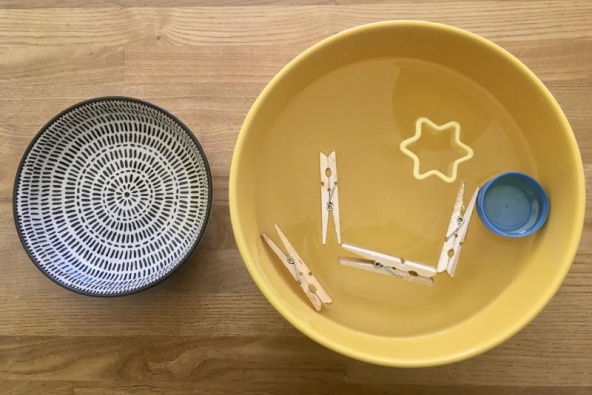 ↪ 	   Pour développer des gestes fins avec chacune des mains.↪      Pour coordonner les actions de ses deux mains en même temps.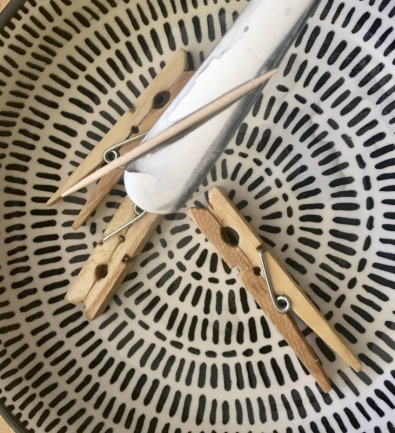 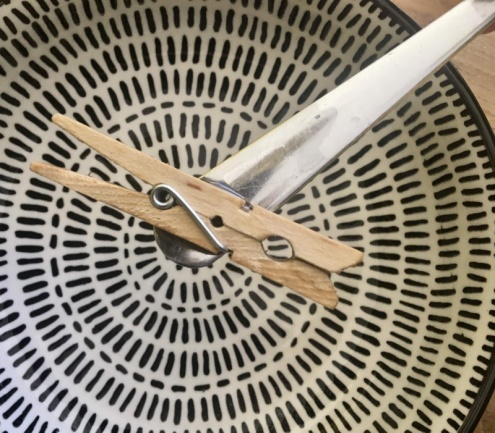 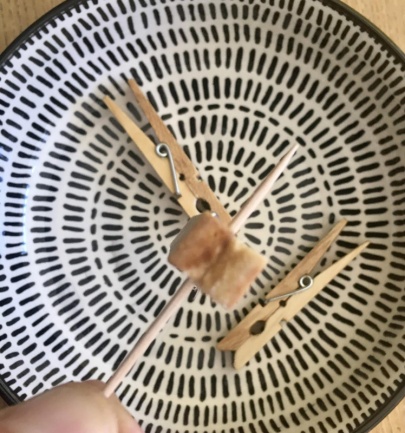 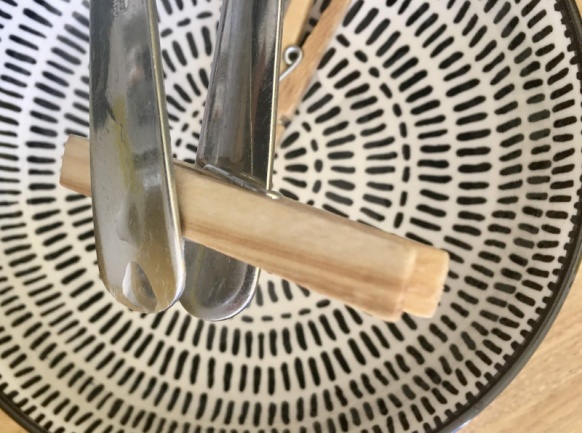 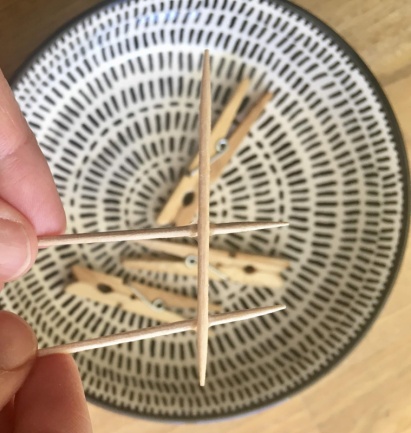 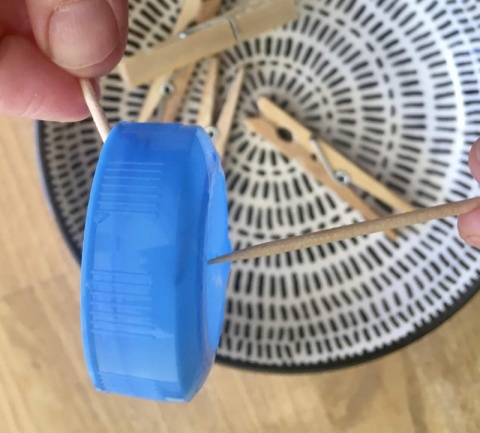 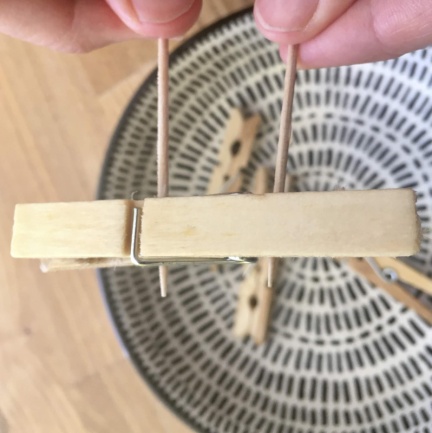 